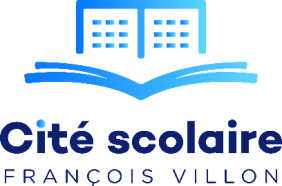 INSCRIPTION PEDAGOGIQUE EN CLASSE DE BTS M.C.O 1ère année de BTS 2ème année de BTSMERCI D’ECRIRE EN LETTRES CAPITALESNOM………………………………………...…………………………………………………….PRENOM…………………………………………………………………………………………DATE DE NAISSANCE………………………………………… ……………………………Etablissement et classe fréquentés en 2021-2022……………………………………………………………………………………………………………………………………….…………INDIQUEZ CI-DESSOUS LES ENSEIGNEMENTS DEMANDESCES INSCRIPTIONS ONT VALEUR D’ENGAGEMENT POUR L’ANNEE SCOLAIRELANGUE VIVANTE OBLIGATOIRE(*):La Langue vivante en LVA (obligatoire) sera présentée à l'examen final du BTS.  Anglais LVA EN CAS D’ABSENCE NON JUSTIFIEE LE JOUR DE LA RENTREE SCOLAIRE,L’ETUDIANT(E) SERA CONSIDERE(E) COMME DEMISSIONNAIRE.			Date et signature de l’étudiant(e) :